תסריט חפץ – ״עגבנייה״מוגש ע״י: עומרי גולדמן(ת.ז 201326527)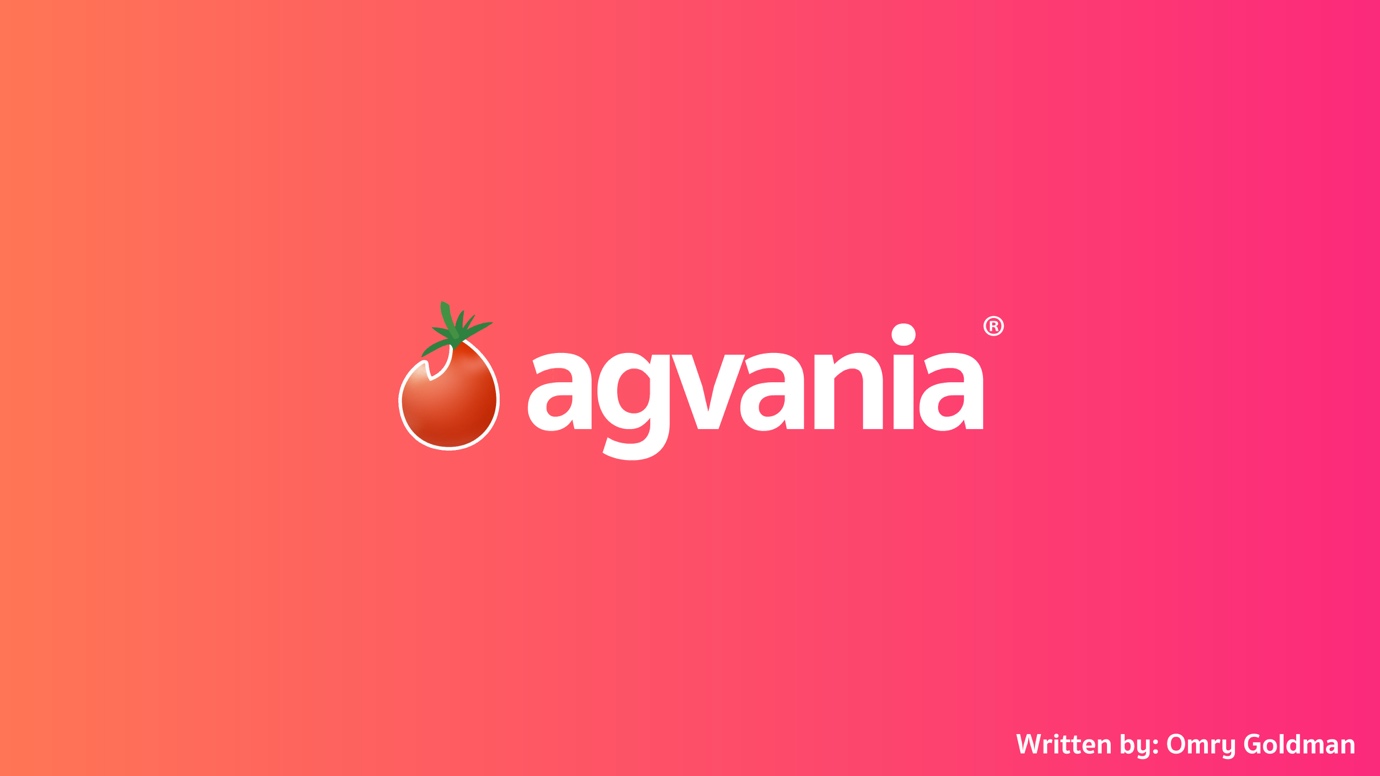 פנים / דירתו של אייל / לילהשעת לילה. האורות בדירה כבויים. זוהי דירת רווקים נעימה ומסודרת, עם קצת דפים מפוזרים על השולחן שבסלון, ציוד ספורט מונח בפינת החדר ופלייסטיישן מהבהב מתחת לטלוויזיה. רשרוש מפתחות. מנעול מסתובב. דלת הכניסה נפתחת ומבעדה נכנס אייל (31, אשכנזי תל אביבי גנרי). הוא נראה סחוט- השיער שלו פרוע והבגדים שלו מרושלים. הוא זורק את הארנק והמפתחות על השידה שלידו, ומתרסק לתוך הספה באפיסת כוחות. הוא משפשף את הצוואר שלו בתנועות ארוכות ועייפות, על פניו עולה גועל. מבין אצבעותיו מתגלה סימן ׳היקי׳. היד המשפשפת מורחת שאריות של אודם על צווארו.תוך כדי הפעולות המכנית, מבטו של אייל נוחת על תמונה שנמצאת על מדף ממולו. זוהי תמונה של אביו ואמו, שלובי זרועות, מסתכלים לתוך העדשה. אייל מתמקד בעיניה של אמו, שכמו משיבות לו מבט בוחן, דוחק ולא מסופק. המבט הזה משפיע על אייל. הוא לוקח נשימה עמוקה, שולף את הפלאפון מהכיס ונכנס לטינדר.אייל מתחיל לזפזפ בחורות באפליקציה. בתנועת אצבע מיומנת, הוא מחליק את כל הבחורות החשופות, החושניות והמושכות ימינה. ואת אלה שטיפה פחות- שמאלה. האור ממסך הפלאפון מקרין על פניו. הוא לא נראה נהנה.אצבעותיו מרקדות ימין-שמאל, ימין- ימין-שמאל. שמאל, פנים / מטבח / יום(יום חדש)מגירת מקרר נפתחת. המגירה ריקה, ובתחתית שלה סימול של ירקות. איל מביט סביב המטבח בייאוש, מחפש משהו לאכול. הוא שולף תפוח מקערת הפירות שעל השולחן לידו ונוגס בו. תוך כדי אכילה הוא מוציא מהשידה שלידו שקית רב פעמית עם סמל של לב שבור עליה. הוא משנס את מותניו ויוצא מהמטבח.חוץ / רחוב / יוםאייל הולך לאורך הרחוב. ההמולה מסביבו חוגגת- מכוניות צופרות, רוכבי אופניים חוצים מצד לצדי, ילדים רצים כנגדו וצועקים. פניו מקובעות בתוך הפלאפון, אצבעו מחליקה שוב בטינדר ימינה ושמאלה. בתוך כל הבלגן- אייל נוגס בתפוח בנונשלנטיות.פנים / מחלקת ירקות בסופר-מרקט / יוםדלת הסופר מרקט נפתחת ואיל מגיח מבעדה. הוא שורך את רגליו למחלקת הירקות. תוך כדי שהוא קורע שקית פלסטיק מהמתקן, נחשפת בחורה מצידה השני של המחלקה. היא בגבה לאייל, בוררת מלפפונים לתוך שקית. משהו בה מושך את מבטו של אייל- אוליאצבעותיה העדינות שבוחנות את המלפפונים, או שיערה הארוך והמתולתל שמקפץ תוך כדי. אחרי רגע קצר הוא מתעשת וחוזר לעצמו. הוא מיד ניגש לעגבניות. ב-pov אנחנו רואים אותו בורר אותן ביד מיומנת- כל עגבנייה עגלגלה, אדומה, בוהקת וחושנית מונחת ימינה בתוך השקית. כל עגבנייה שלא עומדת בסטנדרט- נזרקת שמאלה בזלזול. ההקבלה ברורה. ואחרי כמה רגעים, תנועות ידיו של אייל מאטות, כאילו גם הוא מבין את ההקבלה הזאת. הוא נעצר לחלוטין מפעולתו המונוטונית, כשבידו נקלעת עגבנייה קצת פחות אטרקטיבית.איל מסתכל על העגבנייה הזאת רגע ארוך, עליה ועל הכתם השחור שבוקע ממנה, מהרהר על קנקנה, או אולי על קנקנו. אבל אז הוא נמלך בדעתו ומשליך את העגבנייה הזאת שמאלה, קצת יותר חזק משהתכוון. העגבנייה פוגעת בכמה מחברותיה, וכל הקבוצה נופלת בפיזור. אייל נוחר בחוסר חשק ומתכופף להרים הבלגאן. אלא שלמטה הוא נתקל במישהי שהתכופפה לעזור לו- הבחורה מהמלפפונים. עכשיו הוא רואה את כולה- היא לבושה בשמלה אדומה, שיערה החום אסוף בפקעת על ראשה, ועל הלחי שלה נחה נקודת חן בולטת ועגלגלה- כמו כתם.העיניים נפגשות. תנועותיהם מאטות. חיוך מבויש עולה על פניהם...לפתע צפצוף.הבחורה מסתכלת על הפלאפון שלה, ואייל מבחין בזווית העין שהיא בדיוק קיבלה התרעה על match בטינדר. היא מחייכת אליו, מגישה לו את העגבניות שהרימה, והולכת. אייל נשאר באותה תנוחה רגע ארוך.פנים / דירתו של אייל / יוםאימא של אייל מסתכלת עליו באותה ארשת בלתי מסופקת. אייל משיב לה מבט תשוש, עייף, אבוד. שקית של עגבניות בוהקות וזוהרות נחה לידו. הפלאפון שלו בידו. הוא מרים אותו- כל הישימונים, וביניהם הטינדר, מרקדים מצד לצד כשסמל ה-X מעליהם. לחיצה אחת נוספת- והטינדר ימחק. אייל נושא את עיניו שוב לאמו, שמשיבה לו את באותו מבט קודר. הוא לוקח נשימה עמוקה...ומפסיק את הריקוד של הישימונים.הוא מסובב את התמונה של אמו כלפי הקיר ונכנס לטינדר. הוא ממשיך לזפזפ בייאוש. ימינה שמאלה. ימינה שמאלה. ימינה שמאלה.